ACCUEIL DE LOISIRS INTERCOMMUNAL COUBERT            MINI-SÉJOURS 2020
Sont concernés les enfants nés entre le 31 août 2013 et le 31 août 2007Coordonnées obligatoires pour recevoir une réponse à votre ou vos pré-inscription(s).Nom et prénom (parents / tuteurs : …………………………………………………………………………………………Adresse : ……………………………………………………………………………………………………………………………………………Email : ………………………………………………………………………………… Mobile : ……………………………………………Votre enfant est-il déjà inscrit dans l’un des ALSH Intercommunaux ? ( Coubert ou Chatelet en Brie )   Oui       Non  La clôture des inscriptions est effective dès la capacité d’accueil des mini-séjours atteinte.Après validation de l’inscription, un dossier de renseignements vous sera adressé. Sans retour du dossier dûment complété 8 jours après la validation, la ou les place(s) sera ou seront de nouveau disponible(s) pour un autre enfant.       Cochez, votre ou vos choix par ordre de priorité     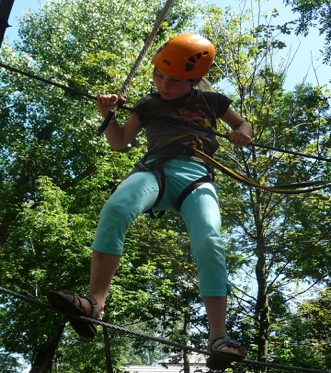 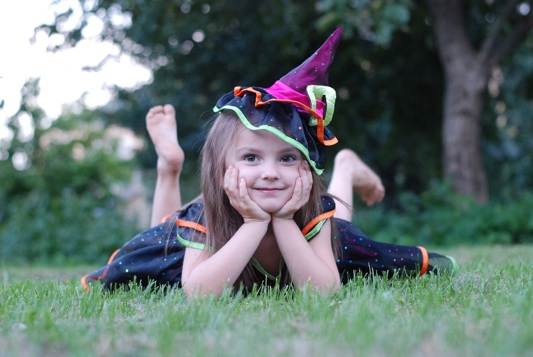 Demande faite le……/……/2020Signature :Fiche de pré-inscription à renvoyer à : alshcoubert@ccbrc.frPriorité donnée aux familles domiciliées sur le territoire de la Communauté de Communes Brie des Rivières et ChâteauxNom et prénom de l’enfant : ………………………………………………………………Nom et prénom de l’enfant : ………………………………………………………………Nom et prénom de l’enfant : ………………………………………………………………Nom et prénom de l’enfant : ………………………………………………………………Année de naissanceJour :Mois :Année :‘’École des Sorciers’’Du lundi 20 au vendredi 24 juillet 2020‘’École des Sorciers’’Du lundi 20 au vendredi 24 juillet 2020‘’Sur Mesure’’Du lundi 24 au vendredi 28 août 2020‘’Sur Mesure’’Du lundi 24 au vendredi 28 août 20201er choix2ème choix1er choix2ème choix